Wild Mountain ThymeFrancis McPeake 1957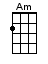 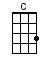 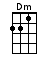 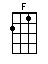 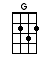 INTRO:  / 1 2 3 4 / [C] / [C]The [C] summer-[F]time is [C] comin’ And the [F] trees are sweetly [C] bloomin’ And the [F] wild [G] mountain [Am] thyme Grows a-[F]round the [Dm] bloomin’ [F] heatherCHORUS:Will you [C] go [F] lassie [C] go? And we'll [F] all go to-[C]gether To pull [F] wild [G] mountain [Am] thyme All a-[F]round the [Dm] bloomin’ [F] heatherWill you [C] go [F] lassie [C] go?I will [C] build my [F] love a [C] towerBy yon [F] clear crystal [C] fountainAnd [F] on it [G] I will [Am] pileAll the [F] flowers [Dm] of the [F] mountainCHORUS:Will you [C] go [F] lassie [C] go?And we'll [F] all go to-[C]getherTo pull [F] wild [G] mountain [Am] thymeAll a-[F]round the [Dm] bloomin’ [F] heather Will you [C] go [F] lassie [C] go?If my [C] true love [F] she were [C] goneI would [F] surely find a-[C]nother To pull [F] wild [G] mountain [Am] thyme All a-[F]round the [Dm] bloomin’ [F] heatherCHORUS:Will you [C] go [F] lassie [C] go?  And we'll [F] all go to-[C]gether To pull [F] wild [G] mountain [Am] thyme All a-[F]round the [Dm] bloomin’ [F] heatherWill you [C] go [F] lassie [C] gowww.bytownukulele.ca